_____________________________________________________________________________________ул. Петра Алексеева, 49/1, г. Якутск, 677000, телефон (4112) 42-58-55, 34-22-14.  E-mail: ytch_zavedeniya@mail.ruИсх. №  от «__» _________ 2019 г.  Начальникам управлений образования, культуры МО РС(Я)Руководителям образовательных учрежденийАбитуриенту 2019 г.Уважаемые руководители, учащиеся, студенты!В целях отбора кандидатов на целевое обучение в Российской Федерации  для отраслей экономики и социальной сферы Республики Саха (Якутия), государственной поддержки талантливой молодежи и обеспечения учреждений культуры Республики Саха (Якутия) квалифицированными специалистами согласно статье 56 Федерального закона от 29 декабря 2012 года № 273-ФЗ «Об образовании в Российской Федерации», положения о порядке организации целевого обучения граждан утвержденного постановлением Правительства Республики Саха (Якутия) от 01.08.2014 года № 235 ГБУ РС(Я) «Ресурсно-проектный центр» Министерство культуры и духовного развития РС (Я)  3,4,5 апреля 2019 года проводит творческий конкурс на целевые места в ВУЗах Российской Федерации сферы культуры и искусств.Место проведения: г.Якутск, ул.Петра Алексеева 49/1, актовый зал, 10 кабинет Ресурсно-проектный центр.Анкету-заявку  просим направить на электронный адрес ytch_zavedeniya@mail.ru с пометкой «Целевое обучение»	Приложение:- План набора на целевое обучение в образовательные организации высшего образования и профессиональные образовательные организации, расположенные за пределами Республики Саха (Якутия) на 2019/2020 учебный год (ПРОЕКТ!!! ВОЗМОЖНЫ ИЗМЕНЕНИЯ")											-Заявление к участию в конкурсе на целевые места.С уважением, Директор                                                                                Донской М.М.Исп. Зверева Е.В., к.т. 89142862118Приложение №1Список ВУЗов на целевое обучение, расположенные за пределами Республики Саха (Якутия) на 2019/2020 учебный годПриложение №2Председателю Организационного комитета по подготовке и проведению Творческого конкурса на целевые места в области культуры и искусствДонскому Михаилу Михайловичу           От_____________________________________________Проживающего(ей) по адресу:_____________________________________________________________________________________________________________________________________________________________________________________________________________________________________________________________телефон ______________________________ Адрес электронной почты_____________________________________ЗАЯВЛЕНИЕПрошу допустить меня к участию в конкурсе на целевые места по направлению подготовки бакалавров (специалиста):ВУЗ:___________________________________________________________________________________________________________________________________________________________Город:__________________________ по очной  □,	в рамках квоты целевого приема выделенных Министерству образования и науки Республики Саха (Якутия)О себе сообщаю следующее:Оканчиваю (окончил(а))  в ___________году                     общеобразовательное учреждение □общеобразовательное учреждение начального профессионального образования □;общеобразовательное учреждение среднего профессионального образования □;      другое □Полное наименование учреждения ________________________________________________________________________________________________________________________________________________________________________________________________Медаль (аттестат, диплом "с отличием") □Победитель всероссийских олимпиад (член сборной) □Наименование олимпиады, реквизиты диплома победителя или призера олимпиады_________________________________________________________________________________________________________________________________________________________________________________________________________________________________________________________________________________________Трудовой стаж (если есть): __________лет, _________ мес.Иностранный язык: 	английский □, 	  немецкий □, 	французский □другой ________________________, 	не изучал □Национальность	Общежитие:             нуждаюсь □,                не нуждаюсь □О себе дополнительно сообщаю:________________________________________________________________________________________________________________________________________________Домашний адрес родителей, телефон ____________________________________________________________________________________________________________________________________________Ф.И.О. родителей, место работы и занимаемая должность: Отец _______________________________________________________________________________________________________________________________________________________________________Мать _______________________________________________________________________________________________________________________________________________________________________«____»	2018г.		(подпись поступающего)Высшее профессиональное образование получаю    впервые □,     не впервые □_____________________(подпись поступающего)Подтверждаю свое согласие на обработку своих персональных данных в соответствии с положениями Федерального закона от 27 июля 2006 года № 152-ФЗ «О персональных данных»:                                  							        ________________________(подпись поступающего)Подпись секретаря ______________________/Зверева Е.В./«_____»____________Министерство культурыи духовного развитияРеспублики Саха (Якутия)ГБУ РС(Я) «Ресурсно-проектный центр»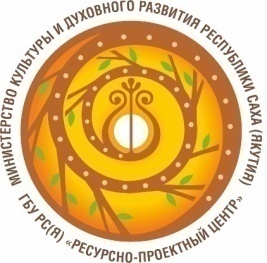 Саха Өрөспүүбүлүкэтинкултуураҕа уонна духуобунай сайдыыга министиэристибэтин«Ресурснай бырайыактыыр киин»судаарыстыбаннай бюджетнай тэрилтэтэНаименование образовательного учрежденияКод ОКСОНаименование специальностиРаботодатель  Творческое испытаниеРоссийская академия театрального искусства -ГИТИС (сдача в г.Москва) 52.05.02Режиссура театраАвтономное учреждение РС (Я) "Театр Олонхо" "Русский язык - 65Литература - 44"Российская академия театрального искусства -ГИТИС (сдача в г.Москва)52.03.04Технология художественного оформления спектакля"Автономное учреждение РС (Я) ""Театр Олонхо"" - 1;Автономное учреждение ""Саха академический театр им. П.А. Ойунского"" - 1""Русский язык - 55Литература - 40Рисунок (творческое практическое испытание) - 40Конструирование (профессиональное практическое испытание) - 40Собеседование (устно) - 40"Российская академия театрального искусства -ГИТИС (сдача в г.Москва)51.05.01Звукорежиссура культурно-массовых представлений и концертных программАвтономное учреждение "Саха академический театр им. П.А. Ойунского""Русский язык - 55Литература - 44"Всероссийский государственный институт кинематографии 
(сдача в г.Москва)55.05.02Звукорежиссура аудиовизуальных искусств АУ РС(Я) ГНК "Сахафильм""Русский язык - 55 Литература - 44Творческое испытание - 41Профессиональное испытание - 41Собеседование"Всероссийский государственный институт кинематографии 
(сдача в г.Москва)55.05.03КинооператорствоАУ РС(Я) ГНК "Сахафильм""Русский язык - 55Литература - 44Комплект фоторабот 30 штТворческое испытание - 41Профессиональное испытание - 41Собеседование"Литературный институт имени А.М. Горького	Москва52.05.04Литературное творчествоСоюз писателей Якутии (Поручение Главы РС (Я) Пр-6-А1 от 26.10.2018 г.	"Русский язык - 65Литература - 44Дополнительно:Творческий конкурс - 44Творческое собеседование -44"Московская государственная академия хореографии 
(сдача в г.Москва)52.03.01Хореографическое искусство. Педагогика балетаГБПОУ РС(Я) “Якутская балетная школа (колледж) им.Аксении и Натальи Посельских”"Русский язык - 55Литература - 40Дополнительно:Творческое испытание - 50"ФГБОУ ВО "Российская Академия музыки им.Гнесиных" (сдача в г.Москва)53.05.01Искусство концертного исполнительстваВысшая школа музыки Республики Саха (Якутия)1. Творческое испытание
2. Профессиональное испытание
3. Собеседование
4. Русский язык (ЕГЭ)-45
5. Литература (ЕГЭ)-45Российский государственный институт сценических искусств (г. Санкт-Петербург)52.05.02	Режиссура театраАУ "Театр актера и куклы" РС (Я)"Русский язык - 65Литература - 44Профессиональное испытание - 41Творческое испытание - 41 Собеседование - 41"Российский государственный институт сценических искусств (г. Санкт-Петербург)52.05.03Сценография. Художник постановщик театраАУ "Театр актера и куклы" РС (Я)"Русский язык – 55 балловЛитература – 44 балловПрофессиональное испытание - 41Творческое испытание - 41 Собеседование - 41"Российский государственный институт сценических искусств (г. Санкт-Петербург)52.03.04Технология художественного оформления спектакля. Художник-технолог сцены; Художник-технолог по сценическому костюму"АУ ""Театр актера и куклы"" РС (Я) - 1;АУ ""Государственный театр оперы и балета РС (Я) им. Д.К. Сивцева - Суоруна Омоллоона"" - 1;АУ РС (Я) ""Театр Олонхо"" - 1""Русский язык – 55 балловЛитература – 40 балловПрофессиональное испытание - 41Творческое испытание - 41 Собеседование - 41"Санкт-Петербургская государственнная художественно-промышленная академия имени А.Л. Штиглица 
(сдача г.Санкт-Петербург)54.03.01Дизайн. Графический дизайнГБПОУ РС (Я) «Якутское художественное училище (колледж) им. П.П. Романова»"Русский язык - 40Литература - 45Дополнительно:Композиция - 50Рисунок и живопись - 50"Новосибирская государственная консерватория им. Г.И. Глинки53.05.01	Искусство концертного исполнительстваСоюз композиторов Республики Саха (Якутия)	"Русский язык - 50 Литература - 42Исполнение программы - 60Собеседование - 60 Теория музыки - 60 "Сибирский государственный институт искусств имени Дмитрия Хворостовского54.05.04	СкульптураГБПОУ РС (Я) "Якутское художественное училище (колледж) им. П.П. Романова" "Русский язык - 50Литература - 42Дополнительно:Творческое испытание - 50Профессиональное испытание - 50"ГБПОУ города Москвы "Театральный художественно-технический колледж"	Москва		53.02.09Театрально-декорационное искусство (по видам). Художник-гримерГБПОУ РС (Я) "Якутское художественное училище (колледж) им. П.П. Романова""Русский язык - 40Литература - 45Дополнительно:Композиция - 50Рисунок и живопись - 50"ГБПОУ города Москвы "Театральный художественно-технический колледж"	Москва		55.02.01Театральная и аудиовизуальная техника (по видам)Союз композиторов Республики Саха (Якутия)"Русский язык - 50 Литература - 42Исполнение программы - 60Собеседование - 60 Теория музыки - 60 "ГБПОУ города Москвы "Театральный художественно-технический колледж"	Москва		53.02.09Театрально-декорационное искусство (по видам). Художник-бутафорГБПОУ РС (Я) "Якутское художественное училище (колледж) им. П.П. Романова""Русский язык - 50Литература - 42Дополнительно:Творческое испытание - 50Профессиональное испытание - 50" ФамилияГражданство: ИмяДокумент, удостоверяющий личность, Отчество Дата рождения№Когда и кем выдан ____________________________г.___________________________________________Направление подготовки бакалавров (специалиста)Шифр